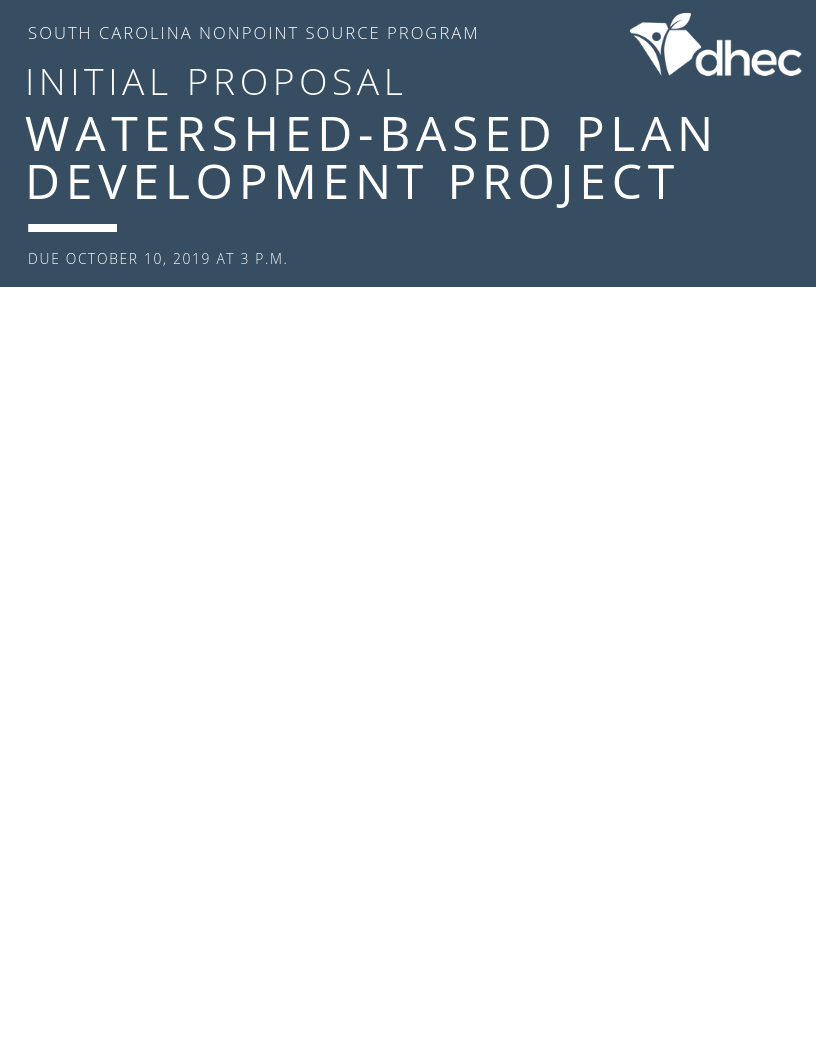 ORGANIZATION INFORMATIONPROJECT LOCATION INFORMATIONWATER QUALITY INFORMATIONWater Quality Impairments Being Addressed: Place an X next to all that apply.		SCDHEC Monitoring Sites:Please list as “site (impairment).” Ex: SV-101 (pathogens), RS-10345 (nitrogen), etc…   		This Watershed: Place an X next to all applicable answers below relating to the watershed to be covered by the 		proposed WPB.PROJECT INFORMATIONThis section should not be lengthy, but it should demonstrate that you have a clear course of action for developing a WBP.1.  List your project partners in the chart below according to whether or not they have officially agreed to partner on the project at this time. It is highly recommended that Source Water Intake Utilities, if present, be Confirmed Partners.2.  List the potential sources of the pollutant(s) you are going to address with this WBP. (Ex: failing septic, pet waste, etc…)3. Tell us what you are planning to do. Provide a brief (1/2-page maximum) description of what you are proposing. Will there be supplemental leveraged funds?4. List the potential Best Management Practices (BMPs) you anticipate the WBP will identify. Be sure to include a protection component (e.g. conservation easements) and consider how BMPs can either be used to mitigate impacts from climate change or be selected to withstand such impacts.5. Stakeholder engagement is crucial to a successful WBP. Tell us how you plan to engage stakeholders in the process of your watershed-based plan development.6. Please list your estimated funding request.7. Please specify whether your requested funding will come solely from CZARA funding or not. If your request is solely for CZARA funding and will therefore be for developing a plan in one or more of SC’s eight coastal counties and outside of a source water protection area/in a watershed without a drinking water intake, please specify how you plan to fund the remainder of the necessary work it will take to develop a successful watershed-based plan.8. Please list the anticipated length of your proposed project. It may last up to 18 months.REQUIRED MAPProvide a location map of the project watershed or area on one page of 8.5”x11” paper clearly showing, at a minimum, the SCDHEC monitoring site(s), waterbody(ies), town(s), source water intake(s) if applicable, and watershed boundaries.  This map is required of all applicants.SUBMITTING THIS PROPOSALONLY electronic proposal submittals will be accepted. Email the completed initial proposal form and map to NPSGrants@dhec.sc.gov. Emails submitted to other addresses will not be considered. Do not exceed 20 MB for attachments on any email; send multiple emails if needed for larger attachments.Initial proposals must be received by 3 PM on Thursday, October 10, 2019. Confirmation emails will be sent upon receipt of all proposal-related materials. Applicants will be notified within 30 days as to whether they are invited to submit a full application package.Lead Organization:Contact Name and Title:Contact E-mail:Watershed Name(s):12-Digit HUC(s):Source Water Intake(s):County(ies):Basin:Pathogens (Fecal coliform/E. coli)NitrogenCopperFecal coliform (Shellfish)PhosphorusNickelMacroinvertebrates (BIO/Aquatic Life Use)AmmoniaZincpHTurbidityDOUnimpaired (protection):  Impaired (restoration):TMDL:      Has an approved TMDL      Is impaired (no TMDL)Source Water Protection:      Contains Source Water      Contains Surface Drinking Water IntakeMS4:      Includes an MS4      Does not include an MS4Confirmed Project PartnersPotential Project PartnersFederal Request:$     Project Length:      months